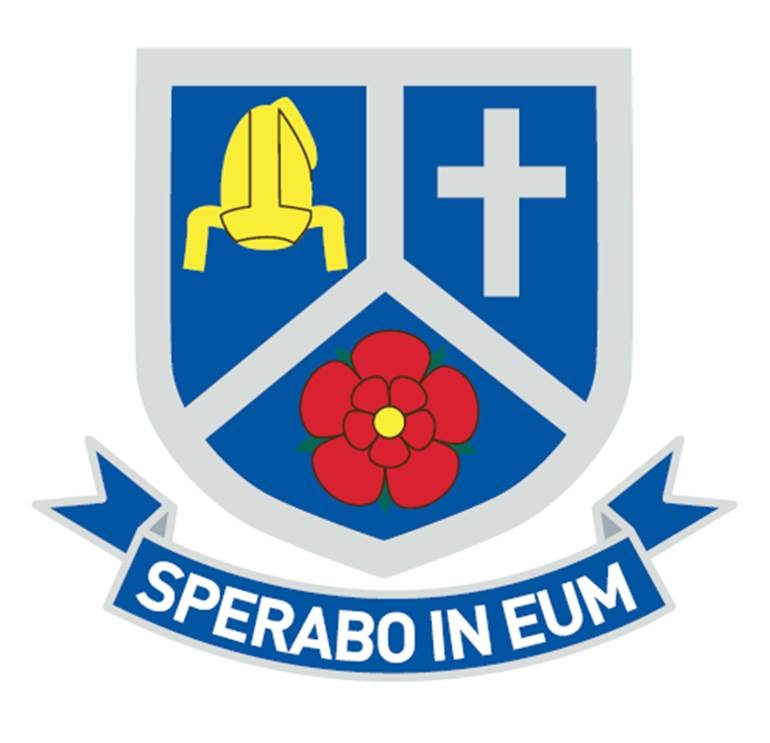 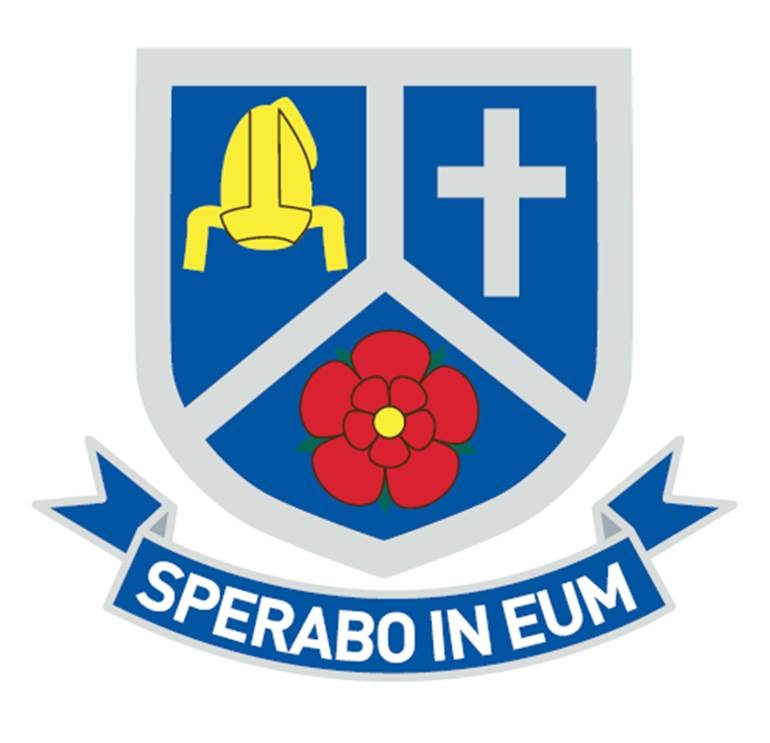 St Augustine of Canterbury Catholic Academy - Person Specification –Teacher of RESt Augustine’s is committed to safeguarding and promoting the welfare of children.  All staff must be aware of, and follow, the school’s policies and procedures for child protection and security.  The interview will include questions regarding safeguarding children.Essential RequirementsDesirable RequirementsEvidenced byQualifications Degree in Theology or related subjectQualified teacher Master level degreeApplication form/Interview Qualifications Catholic Teachers Certificate/CCRSApplication form/InterviewExperienceAbility to teach RE across the age and ability spectrum 11-16 Application form/InterviewExperienceExperience of raising attainment in a challenging classroom environmentSuccessful teaching experience in the Secondary phase Application form/InterviewExperienceDemonstrate willingness to support all curricular activities of department and school including extra-curricular where appropriateTo have experience of leading/contributing to extracurricular activityApplication form/InterviewExperienceHigh expectations for every pupil and a proven track record of making a difference to the learning and experiences of pupils inside and outside the classroom. Application form/InterviewKnowledge and Understanding Have a thorough understanding of National Curriculum requirements and current curriculum developments, assessment procedures and ability to teach GCSE REApplication form/InterviewKnowledge and Understanding Excellent classroom teacher with the ability to reflect on lessons and continually improve their own practice References/InterviewKnowledge and Understanding Be capable of employing a range of effective teaching/learning strategies appropriate to the varying needs and abilities of studentsInterviewSkills and Personal Attributes To be a practicing Catholic and be willing to live the Catholic Christian ethos of the schoolReferences, application form/InterviewSkills and Personal Attributes Demonstrate excellent written and oral communication skillsApplication form/InterviewSkills and Personal Attributes Have excellent ICT skillsApplication form/References/InterviewSkills and Personal Attributes Demonstrate ability to work closely and collaboratively within faculty teamReferences/InterviewSkills and Personal Attributes Show commitment to continuing professional developmentInterviewSkills and Personal Attributes Demonstrate capability of contributing effectively and positively to general life of the schoolApplication form/InterviewSkills and Personal Attributes An ability to fulfil all spoken aspects of the role with confidence through the medium of EnglishInterviewPastoral Be willing to support and contribute to the Christian ethos of the schoolTo have experience of leading collective worship InterviewEqual opportunitiesA demonstrable commitment to supporting and promoting safeguarding, student welfare, equality and diversity Application form/InterviewSafeguarding A thorough understanding of up-to-date safeguarding requirements and best practice Application form/Interview